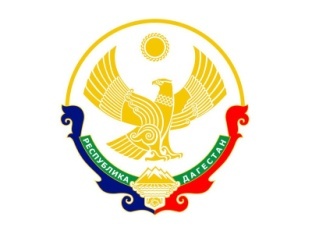 МИНИСТЕРСТВО ОБРАЗОВАНИЯ И НАУКИ РДМуниципальное казенное общеобразовательное учреждение «Верхнеколобская средняя общеобразовательная школа»368435  сел. В.Колоб Шамильский район РД v.kolob.sosh@mail.ru       тел.8(963) 428-22-79«01»___09____2020г.                                                                    №____Приказ«Об организации распределения потоков движения через разные входы»В связи с угрозой распространения  новой  коронавирусной инфекции  для обеспечения минимизации контактов обучающихся приказываю. Организовать распределение потоков движения через разные входы в здание, с соблюдением гибких графиков прибытия обучающихся для исключения скопления обучающихся на входах и в коридорах Назначить ответственными за организацию измерения температуры тела и обрабатыванием рук след.учителей и мед.работников: Магомедова М.А. и Муртазалиеву З.М. Классрукам довести до сведения всех учащихся своих классов о необходимости неукоснительного исполнения данного приказа в целях минимизации контактов с другими учащимися и предупреждения риска заражения.Контроль за  исполнением настоящего приказа возложить на зам. директора по УЧ Зайнулабидова Г.М.Директор МКОУ:                                      Гитихмаев М.М.